AGENDAWelcome, introductions and apologies – Ali Mahgoub Matters arising from previous minutes – Ali Mahgoub and allLMP Strategic Group, updates – Daniel MundetPresentation on research findings of issues facing people with Limited Leave to Remain.Regional updates. Migration YorkshireUpdates from membersNext meeting: Monday 11th NovemberLeeds Migration Partnership  - 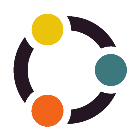 Operational GroupMonday 23th September 201910.00-12.00 meeting Venue: One Community CentreMonday 23th September 201910.00-12.00 meeting Venue: One Community Centre